Dear President,As Chairman of the Organizing Committee for the 2016 ARCHERY WORLD CUP STAGE 3 and final Rio 2016 qualification tournament, which will be held in Antalya-TURKEY on 12 – 19 June.  I would like to invite and welcome your Association to participate in our event. This competition will be organized following the World Archery rules and the World Cup rules for 2016, in both divisions: Recurve and Compound.Please find enclosed the necessary documents concerning the registration, organization and participation to this event. We kindly ask you to return within the stated deadlines:Preliminary Entries	15 March 2016Final Entries	23 May 2016Hotel Reservation Form	15 March 2016Entry & Transportation Form	15 March 2016 Final Hotel Reservation Form	15 April 2016 Final Entry & Transportation Form	15 April 2016We hope you and your team will enjoy your stay in Antalya, where you will experience Turkish hospitality at its best.We hope to see you in Antalya. Sincerely yours,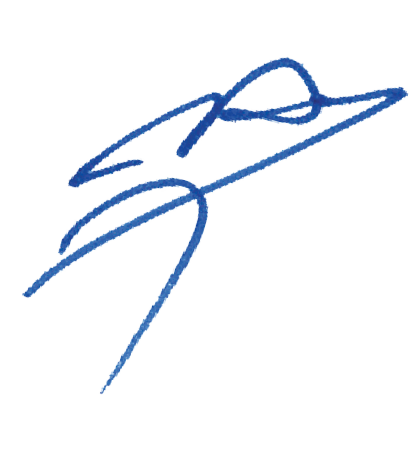 Husnu KOCAOGLUChairman of the Organizing CommitteePRELIMINARY PROGRAMMENote This preliminary programme could change according to the number of participants and TV requirements. All changes to the programme will be published and informed to all participants in good time.PRELIMINARY & FINAL REGISTRATIONNo entry forms will be available for registering to this event.All registration process has to be done using the World Archery Registration & Entries Online System (WAREOS): http://register.worldarchery.orgA maximum number of 4 athletes per country (host country included) are allowed to be registered into each category of the event.Preliminary entries have to be done using WAREOS. In order to be able to use WAREOS, please enter this internet address in your web browser http://register.worldarchery.org and use your Username and Password that World Archery had assigned to each Member Association. After entering the WAREOS please go to “Online Registration” and register your athletes for this event.A «WAREOS User Manual” can be downloaded in PDF format (English) from the same website.For any questions regarding the WAREOS, please contact Mr. Jae Kyung LEE (jklee@archery.org)Starting date for online registration with WAREOS:  16 December 2015End of Preliminary registration:	15 March 2016End of Final registration:	15 April 2016Please pay attention to the stated deadlines. After the deadlines have passed, MAs will not be able to enter or update data in WAREOS anymore, and the system will be blocked. In this case, if a MA would like to change or proceed with the Final Registration process after the deadline, it is required to contact the World Archery office to Mr. Jae Kyung LEE, World Archery Member Services Coordinator: (jklee@archery.org)Final entries processed after the deadline will have a penalty fee of 50 Euros per athlete to be paid to the OC at the event when collecting your teams’ accreditation.Final registrations that differ by more than 4 athletes from the preliminary registration or have been submitted after the preliminary deadline will have a penalty fee of 150 Euros to be paid to the OC at the event when collecting your teams’ accreditation.In addition, any entry later than 3 days before the team managers’ meeting for a World Archery World Cup or World Archery Championships will be refused if no preliminary entry and/or final entry was made before. This decision cannot be appealed by the teams and is fully in compliance with the current World Archery Rules and article 3.7.1.2. Entries after the deadlines are subject to penalties as clearly written in the rule book and the invitation documents of World Cups and World Championships.A Member Association that has made final entries in WAREOS and does not participate will be invoiced for the number of entries entered in the system, unless the MA has informed World Archery and the OC in writing at least one week prior to the event that they are unable to attend.As a final note, only Member Associations in good standing will be eligible to compete. This also means that any penalty fee for 2015 will have to have been paid prior to participation.ACCOMMODATION & GENERAL INFORMATIONOfficial Hotels are RIXOS HOTEL DOWNTOWN and HARRINGTON PARK HOTEL.Hotel rates include “full board” (breakfast, lunch and dinner including beverages). In addition, tea, coffee and 0.5 liter water is available, from 10.00 to 22.00 hrs.Room rates specified is per person per night, which includes service charge and VAT.Transportation from/to Antalya Airport is 30 Euros/per person for all participants. A daily shuttle service is free of charge (only for persons accommodated in the RIXOS HOTEL DOWNTOWN and HARRINGTON PARK HOTEL). Shuttle service will be available from/to the RIXOS HOTEL DOWNTOWN, HARRINGTON PARK HOTEL–competition venue/practice venue/final venue.Reservations should be made before 15 March 2016. Reservations after this date shall be subject to availability.NotePlease refer to the Accommodation pages below for detailed hotel information. Ensure that you complete all the necessary forms by the specified dates. Again see detailed payment instructions below.RESERVATION FORMCountry/Team	: Hotel	:Arrival Date	:            /        /	(DD/MM/YYYY) Departure Date	:            /        /	(DD/MM/YYYY) Number of Rooms:Single: Double:Date	:	 	/	/	(DD/MM/YYYY)Signature President / Secretary General:PLEASE RETURN THIS DOCUMENT TO Antalya Archery Club before 15 March 2016, by email: info@antalyaokculuk.orgTRANSPORTATION FORMCountry/Team:  	Number of passengers: 	person/sArrival informationWe will arrive by plane:Airport: 	Flight Nr:  	Date:	 	(DD/MM/YYYY) Arrival Time:  	We will arrive in Antalya by:  	Departure informationWe will depart by plane:Airport: 		Flight Nr:  	Date:	 	(DD/MM/YYYY) Departure Time:  	We will depart from Antalya by:  	Date	: 	/	/	(DD/MM/YYYY) Signature	:   				President / Secretary General MA:  	PLEASE RETURN THIS DOCUMENT TO Antalya Archery Club before 15March 2016, by email: info@antalyaokculuk.orgENTRY FEES AND TRANSPORTATION FEESTotal entry fees and the total transportation fees will be paid to the OC cash upon arrival at the accreditation desk or via bank transfer to the account number below:Account name	: ANTALYA OKCULUK IHTISAS KULÜBÜ Bank	: YAPI KREDI BANKASIAccount No	: 25086669Swift Code	: YAPITRISIBAN	: TR 03 0006 7010 0000 0025 0866 69Note: Bank transfer fees are under the sender’s responsibility.OFFICIAL ENTRY FEESIndividual	:   150 Euros/ per athleteOfficial	:   100 Euros/ per officialTRANSPORTATION FEESTransportation fee is 30 Euros for all participantsNON-OFFICIAL ENTRY FEES(If MA prefers to stay in non-official accommodations):Individual	:   300 Euros / per athleteOfficials	:   200 Euros /per officialIMPORTANT NOTICEParticipants that decide to book their own accommodation (in the official hotels not using the LOC or in other hotel: non-official one) will be charged double entry fee.Teams that arrange accommodation not using the LOC will not be given any services outside the archery venue and are responsible to obtain information by themselves. Furthermore they have to register at the OC accreditation office latest the day before official practice. If participants do not register the day before, no changes will be made to the entry list.All participants are requested to stay in our official hotels for our logistics purposes.PAYMENT POLICY FOR ACCOMMODATIONThe 50% deposit of the total amount for hotel accommodation should be paid by 15 March 2016. The balance payment is due by 15 April 2016.Accommodation cannot be guaranteed, nor at the above quoted rates beyond this deadline. A balance invoice will be issued after payment.Payment for Bank TransfersAccount Name	: ANTALYA OKCULUK IHTISAS KULÜBÜ Bank	: YAPI KREDI BANKASIAccount No	: 25086669Swift Code	: YAPITRISIBAN	: TR 03 0006 7010 0000 0025 0866 69Note: Bank transfer fee is under the sender’s responsibility.FINAL HOTEL RESERVATION TRANSPORTATION AND ENTRY FEE FORMPlease return the completed form, together with a 50% deposit of the accommodation to Antalya Archery Club via e-mail info@antalyaokculuk.org the latest by 15 March 2016. The balance accommodation payment is due by 15 April 2016.Name of Member Association:    	  Country	:    	 Contact Name	:    	Telephone	:    	Fax	:    	Address	:    	Address 2	:    	City	:    	Country	:    	E-mail	:    	Hotel Accommodation RIXOS HOTEL DOWNTOWNSingle € 150,	per person in Double € 110 Please reserve the following: 	 Single Room	From 	to 	2016 	 Double Room	From 	to 	2016 	 TOTAL ROOMSHARRINGTON PARK HOTELSingle € 125, per person in double € 95 	 Single Room	From 	to 	2016 	 Double Room	From 	to 	2016 	 TOTAL ROOMSPlease indicate if you require facilities for the disabled.Flight DetailsWe will arrive/depart to/from Antalya International Airport by plane we will arrive/depart to/from Antalya by other meansPlease indicate  	Date of Arrival 	Time 	Flight	 Date of Departure 	Time 	Flight	 Transfer to HotelFlight details must be provided if teams want transportation from the airport to the hotel. Transfer to Hotel	I will take the shuttle service provided.ACCOMMODATION PAYMENTROOM TYPE	AMOUNT OF ROOMS	NIGHT RATE P/N	TOTAL RATESingle	:	 	x 	x 	=	 	Double:	 	x 	x 	=	 	TOTAL ACCOMODATION AMOUNT  	TO GUARANTEE RESERVATIONSA 50% deposit of the accommodation must be paid in advance by 15 March 2016, by a bank transfer. The balance payment is due by the 15 April 2016.Method of PaymentBank TransferBank Transfer To	: ANTALYA OKCULUK IHTISAS KULÜBÜ Bank	: YAPI KREDI BANKASIAccount No	: 25086669Swift Code	: YAPITRISIBAN	: TR 03 0006 7010 0000 0025 0866 69Note: Bank transfer fee is under the sender’s responsibility.ENTRY FEE PAYMENTIndividual: 150 Euros / per athlete Official: 100 Euros / per person There is no entry fee for teams.FEE       NUMBER OF PERSONS   ENTRY FEE (Euro)    TOTAL (Euro)Individual	 Official	 	 x	€ 150	=  	x	€ 100	=  	TOTAL ENTRY FEE AMOUNT	=  	TRANSPORTATION FEE PAYMENTNUMBER OF PERSONS	Transp. FEE (Euro)	TOTAL (Euro) 		x	€ 30	=	 TOTAL ENTRY AND TRANSPORTATION FEE AMOUNT	=  	 Method of PaymentTotal entry fees and the total transportation fee will be paid to the OC cash upon arrival at the accreditation desk or via bank transfer to the account number below:Payment for Bank TransfersAccount Name  : ANTALYA OKCULUK IHTISAS KULÜBÜ Bank	: YAPI KREDI BANKASIAccount No	: 25086669 Swift Code	: YAPITRISIBAN	:  TR 03 0006 7010 0000 0025 0866 69Note: Bank transfer fee is under the sender’s responsibility.CHANGES, CANCELLATIONS AND REFUNDSOfficial hotels are RIXOS HOTEL DOWNTOWN and HARRINGTON PARK HOTEL, ANTALYA. Hotel rates include “full board” (breakfast, lunch and dinner including beverages). In addition, tea, coffee, and 0.5 liter water is available, from 10.00 to 22.00.The room rate is per person, per night, which includes service charge and VAT.Transportation fee from/to Antalya Airport is 30 Euro per participant.Reservations should be made before 15 March 2016. Reservations after this date are subject to availability. 50% deposit of accommodation must be paid before 15 March 2016 by bank transfer.Traveler’s checks will not be accepted.Please note that cancellations must be received in writing before 15 April 2016 to be eligible for a full refund of the deposit. If cancellations are received after 15 April 2016, no refunds will be given.11 June 2016SaturdayArrival of participantsPractice field and local transportation available12 June 2016SundayRECURVE Official Practice, Registration Confirmation and Equipment InspectionTeam Managers Meeting13 June 2016MondayCOMPOUND Official Practice, Registration Confirmation and Equipment InspectionQualification Round for RECURVE & RECURVE Mixed Team Elimination(RECURVE 70m Round)14 June 2016TuesdayQualification Round for COMPOUND and COMPOUND Mixed Team Elimination(COMPOUND 50m Round)15 June 2016WednesdayIndividual Eliminations for both RECURVE and COMPOUND16 June 2016ThursdayTeam Elimination for both RECURVE and COMPOUNDTEAM Final Rio 2016 Olympic Qualification Tournament17 June 2016 FridayIndividual Final Rio 2016 Olympic Qualification Tournament18 June 2016SaturdayFinals – COMPOUND19 June 2016SundayFinals – RECURVE20 June 2016MondayDeparture of TeamsHOTELCategoryPrice Single RoomPrice Double/ per personRIXOS HOTEL DOWNTOWN5*150.00 Euros110.00 EurosHARRINGTON PARK HOTEL5*125.00 Euros95.00 Euros